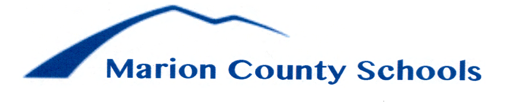 Remote Learning ApplicationParent/Guardian Contact InformationName: __________________________________________________________________Address: ________________________________________________________________City/Town: ______________________________________________________________State: ___________________________________________________________________ZIP/Postal Code: __________________________________________________________Email Address: ___________________________________________________________Phone Number: __________________________________________________________Student InformationName: __________________________________________________________________School: _________________________________________________________________Grade: __________________________________________________________________I am selecting for my student to participate in distance learning for the fall semester of the 2020 school year. I understand by making this choice, my student will be participating in distance learning from August 4, 2020 to January 13, 2021. My student will be required to participate in daily scheduled distance learning sessions during regular school hours. Attendance will be taken during each session daily, and Marion County School’s attendance policy will be followed. _____ Accept________________________________________			____________________Parent/Guardian Signature						Date